Tarfia Faizullah and Brooklyn Shanti present a collision of poetry and bass heavy beats on Eat More Mango’s debut, “Nocturne”, releasing 3.6.18 via Someplace Called BrooklynThere's a word in Bangla, the language of Bengal, for the kind of “kicking it” that goes on between good friends into the wee hours of mornings: Adda. Adda is the kind of hang where everyone present is trustingly vulnerable, and all feelings are allowed: Frustration, uncertainty, love, laughter and more. On Eat More Mango’s debut, Nocturne, poet Tarfia Faizullah and producer Brooklyn Shanti explore the possibility of communicating via spoken word and beat driven left of center hip-hop. Brought together by executive producer, Neelanjana Banerjee, who is also the managing editor at Kaya Press, the duo spent a week in a makeshift studio in Silverlake, California creating their EP. “We would walk around LA during the day, and once night fell we would be off into another world,” says Shanti, “we’re so stuck in a place where we have to constantly translate and code switch who we are as Bengalis in America, and around Tarfia and Neelanjana, I don’t need to do that – I’m free to just be an artist.” To round out the collaboration, the group invited LA-based Tablapusher to add percussive textures to their sonic backdrops.On the heels of her critically acclaimed collection of poems, Seam, Faizullah is set to release her latest collection entitled Registers of Illuminated Villages simultaneously with Nocturne, as three of the pieces appear in both formats. Brooklyn Shanti’s latest solo music release, Missed America (Jan 2018, Someplace Called Brooklyn), continues to attract critical praise worldwide. In the light of the duo’s collaboration, Faizullah suggests, “It's no coincidence that these feelings fly most freely from us at night.” Nocturne is Eat More Mango's first effort at translating a late night deep hang between friends into music and memory.About Tarfia FaizullahTARFIA FAIZULLAH was born in 1980 in Brooklyn, New York, and raised in Midland, Texas. She is the author of REGISTERS OF ILLUMINATED VILLAGES (forthcoming from Graywolf Press in 2018), as well as a previous poetry collection, SEAM (Southern Illinois University Press, 2014), winner of a VIDA Award, a GLCA New Writers’ Award, a Milton Kessler First Book Award, Drake University Emerging Writer Award, and other honors. Her poems are published widely in periodicals and anthologies both in the United States and abroad, are translated into Persian, Chinese, Bengali, Tamil, and Spanish, have been featured at the Smithsonian, the Rubin Museum of Art, and elsewhere, and are the recipients of multiple awards, including a Fulbright Fellowship, three Pushcart Prizes, the Frederick Bock Prize from Poetry, and other honors.Tarfia has collaborated with photographer Elizabeth Herman, emcee and producer Brooklyn Shanti, and composer Jacob Cooper, and has served as an editor for Blackbird, Asian American Literary Review, Four Way Review, Orison Books, New England Review, Organic Weapon Arts Chapbook Press, and most recently, an issue of Poetry Magazine, guest-edited with Lawrence Minh-Bui Davis and Timothy Yu. She has been invited to present her work at the Library of Congress, the Lannan Center for Poetics and Social Practice, the Radcliffe Seminars at Harvard University, the Smithsonian Asian Pacific American Center, and elsewhere. In 2016, she was recognized by Harvard Law School as one of 50 Women Inspiring Change. Tarfia received her MFA from Virginia Commonwealth University, and currently teaches in the University of Michigan Helen Zell Writers’ Program as the Nicholas Delbanco Visiting Professor in Poetry.About Brooklyn ShantiBrooklyn Shanti aka the1shanti, got his start at the age of 12 with Ludacris and Thomas Blondet.  After being the first artist on Soulspazm Records, he became the first South Asian from the States to bring hip-hop culture back to India. In the mid 2000’s he was dubbed the “Indian Bambaataa” by Zulu Nation and has released a catalog of music on labels ranging from Sony and Universal to Rawkus both in English and his mother tongue, Bangla. Fast forward to 2018, Shanti returns with “Missed America (La Crisis)” and Eat More Mango’s “Nocturne”. Pulling from Golden Era hip-hop to Bollywood and dancehall, the projects are as much a patchwork of throwback nostalgia as they are forward leaning and future bass. “Blade Runners” and “Bengali Inna Di Dance” are both Bengali language songs already in heavy rotation across South Asia and on the BBC."Faizullah is a poet of brave and unflinching vision." - Natasha Trethewey, US Poet Laureate"Faizullah looks at many forms of suffering. These poems open slowly, elegantly . . . "- Craig Morgan Teicher, NPR“Brooklyn Shanti, is on an ambitious quest to unite hip-hop, dance music, and a patchwork of styles from across the globe. So far he’s doing a bang-up job” – ENTERTAINMENT WEEKLY“[Shanti] isn't concerned with whether his music will make top 10 lists. He's more concerned with whether or not it will last forever.” – NPRPlease contact promo@someplacecalledbrooklyn.com for more information, promo materials, and interview requests.###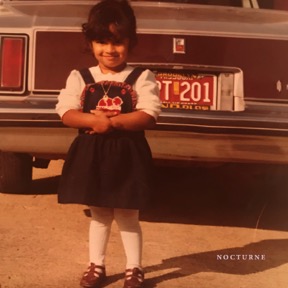 Artist: Eat More MangoTitle: NocturneTracklisting01. Feast or Famine02. Nocturne03. Love Poem (Ending in the Eye of a Needle)04. MangoRelease Date: March 6, 2018Format: Digital EPLabel: Someplace Called BrooklynCatalog #: SCBK-031Contact: promo@someplacecalledbrooklyn.comSoundcloud: http://bit.ly/2qZyIke